附件一        课程替代申请操作流程适用于因学籍异动培养方案变更，需要进行课程替代的情形（课程替代形式可为一对一、多对一）。一．学生提交校内课程替代申请1.登录个人账号，进入“报名申请”选择“校内课程替代申请”，进入“申请”页面。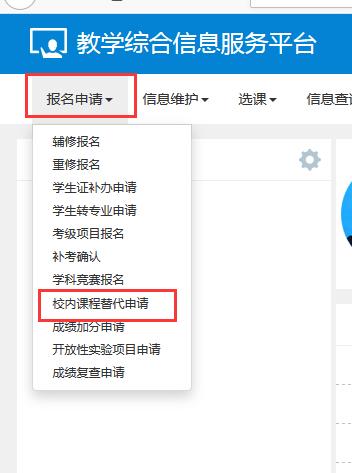 2.点击页面上“申请”按钮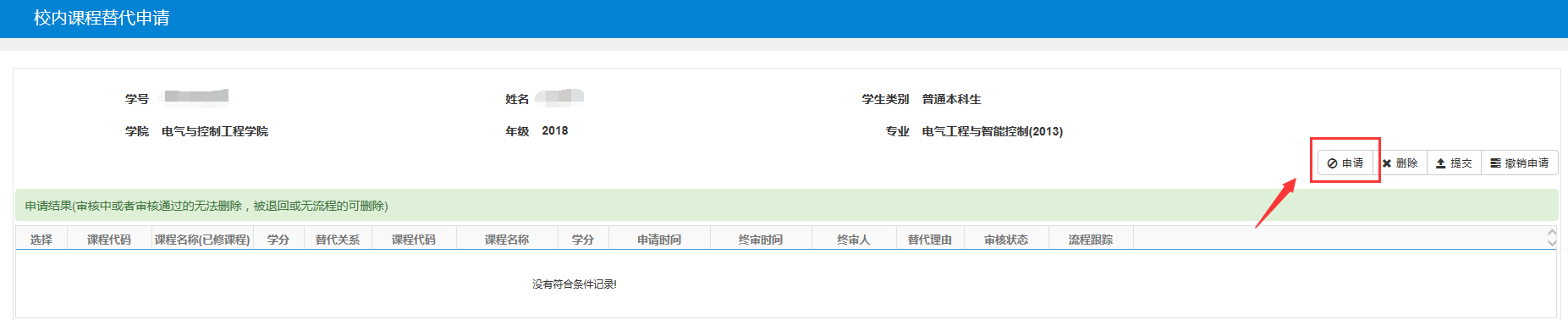 注：“申请”页面中，“替代课程（已修课程）”是自己已经修读的课程，其代码通过个人成绩单查询获得。“被替代课程”是自己学籍异动后专业应该修读的课程，其代码通过查阅培养方案获得，也可以通过查看异动后班级同学的成绩单获得。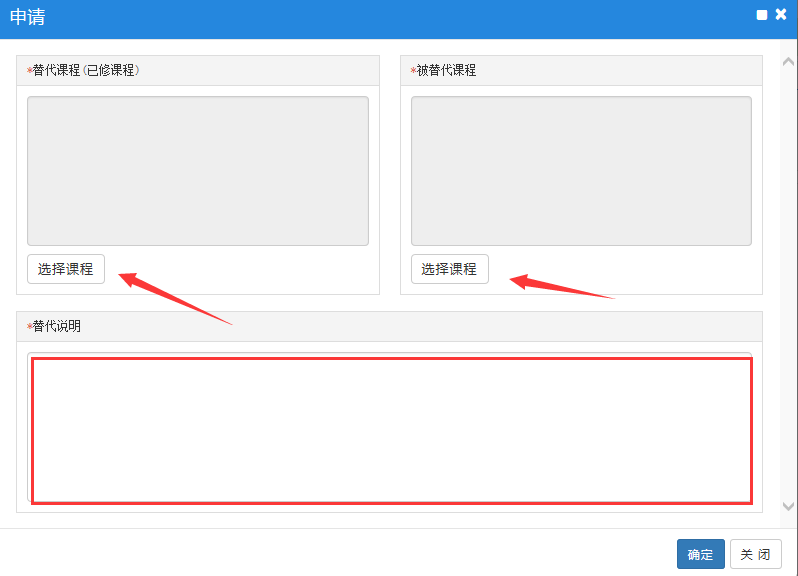 3.选择“替代课程（已修课程）”进入“选择课程”页面。输入要替代的课程号，点击“查询”按钮。核对检索区数据，选中点“确定”提交。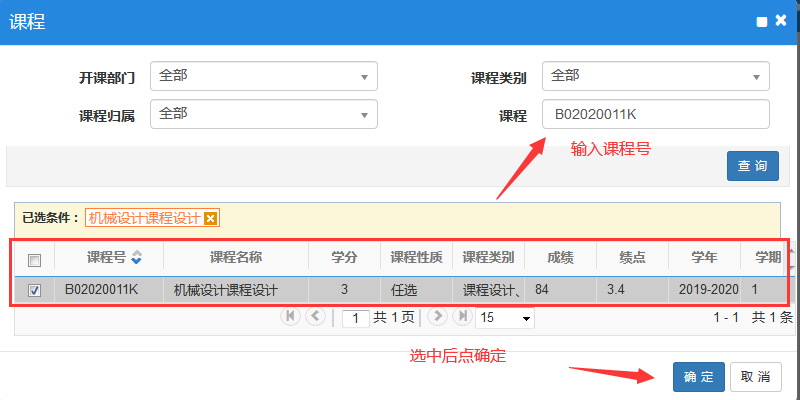 注：如果课程号（或课程名称）正确，页面下部将显示学生已经修读的课程及成绩信息，否则应该核对课程号（或课程名称）。4.选择“被替代课程”进入“选择课程”页面。要求同3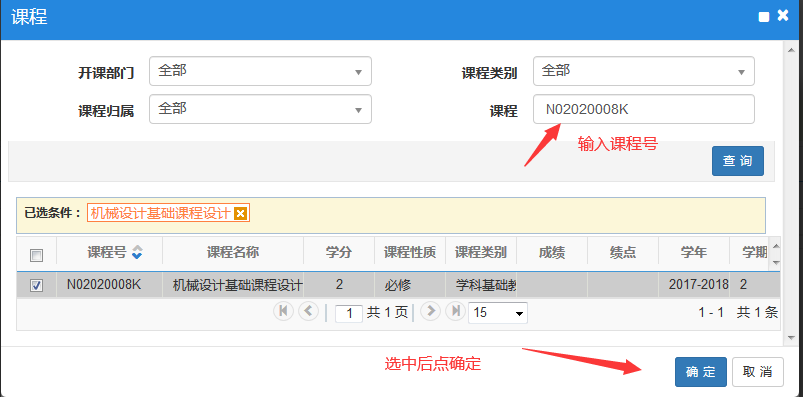 注：如果课程号（或课程名称）正确，页面下部将显示学生已经修读的课程信息，但没有成绩信息（正是因为没有成绩，所以才要替代）。5.填写“替代说明”（必填项），参考格式如下：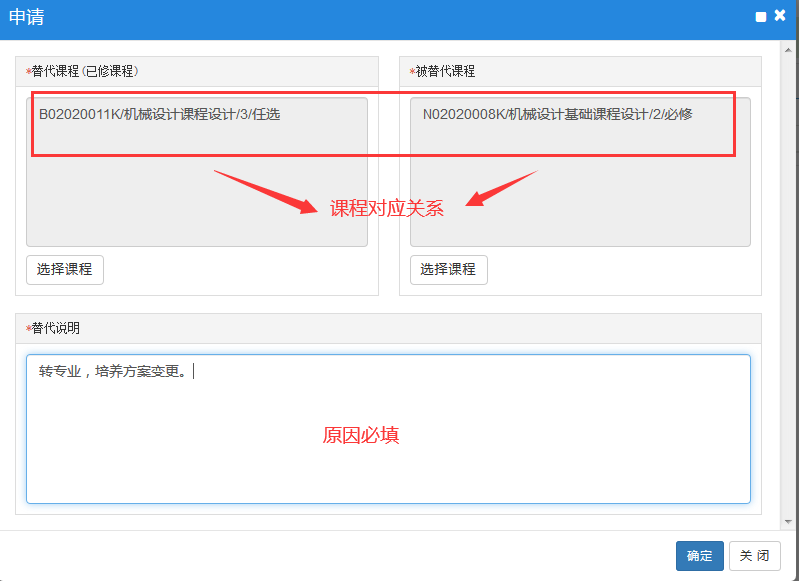 注：替代说明务必言简意赅，为审核老师提供足够的信息，否则，很可能导致审核不通过。6.信息填写完毕,核对无误后点“确定”，提交。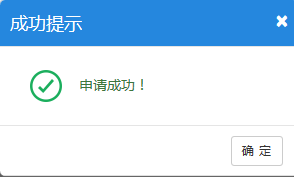 7.查询审核进度申请提交后，“流程跟踪”里可以看到个人申请的审核状态。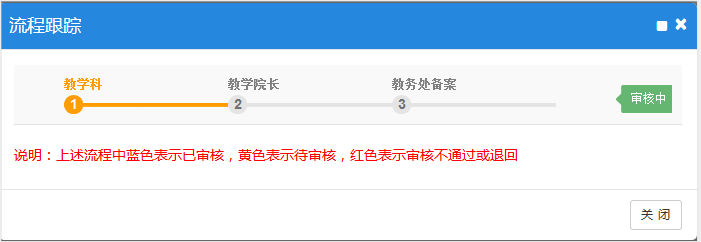 审核通过后（如下图），学生核对自己的成绩单，替代后的课程应该出现在自己的成绩单中，并且课程号正确。如有异常，及时向学院教学科反映。二．学生所在学院审核1.教学科登录教务管理信息服务平台，点击“教学计划管理”，选择“课程替代管理”，进入“课程替代审核”页面。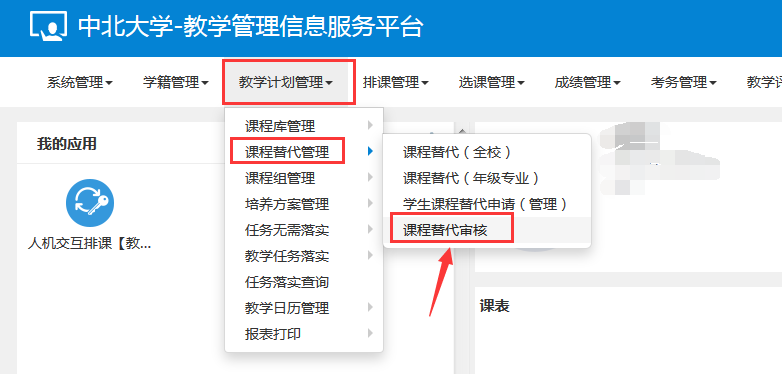 2.可在条件区域选择所需字段，选中“数据区域”,点击右上角“审核”按钮，同时该页面可做“批量审核”、“撤销审核”、“查看”、“导出”、“流程跟踪”操作。   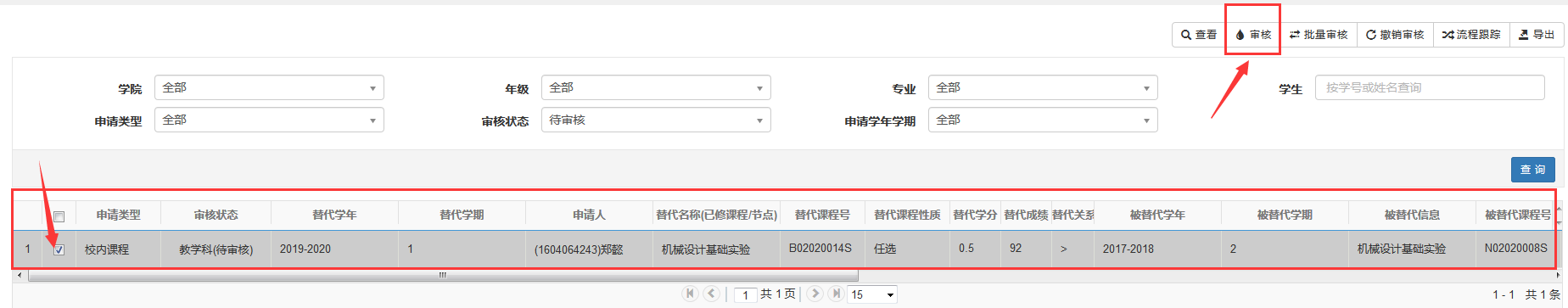 3.审核该门课程替代关系，选择“通过”或“不通过”并签署审核意见。确认无误后点击“确定”提交。流程进入“教学院长审核”阶段。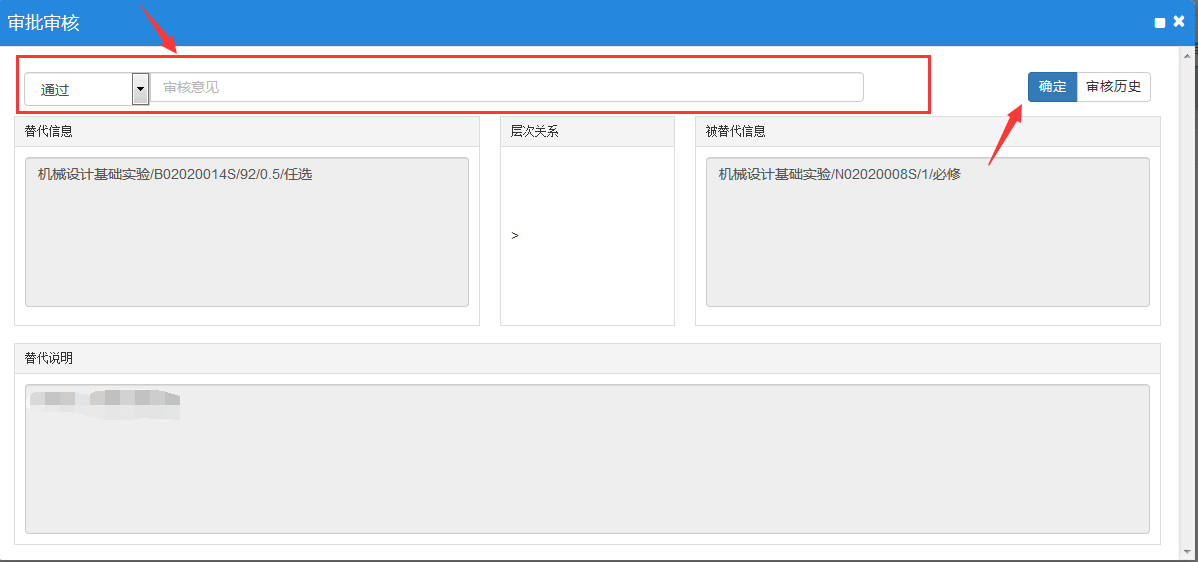 4.教学院长核查课程替代相关材料，审核确认无误后，点击右上角“审核”，选择“通过”或“不通过”，填写审核意见并提交，系统自动提交到教务处复核备案。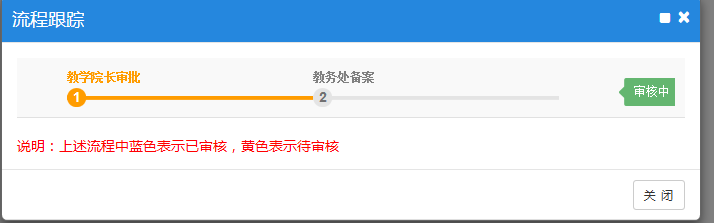 三、教务处复核备案教务处对学生所在学院审核审批通过的课程替代数据复核，无误后，备案通过，课程替代流程结束。附件二     成绩学分认定申请操作流程适用于外校交流项目学生进行成绩学分认定的情形。（成绩学分认定形式可为一对一和一对多）。一．学生提交成绩学分认定申请1.登录个人账号，进入“报名申请”模块，选择“学生成绩学分认定申请”，进入“申请”页面。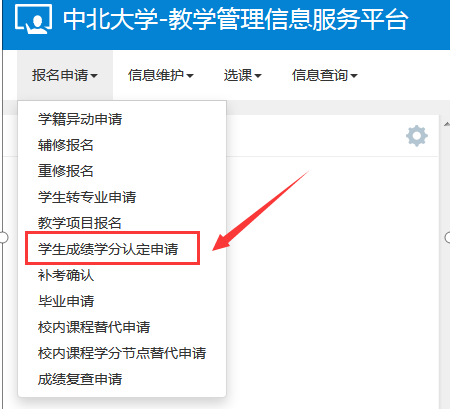 2.点击页面上“申请”按钮进入该界面，请按以下步骤操作。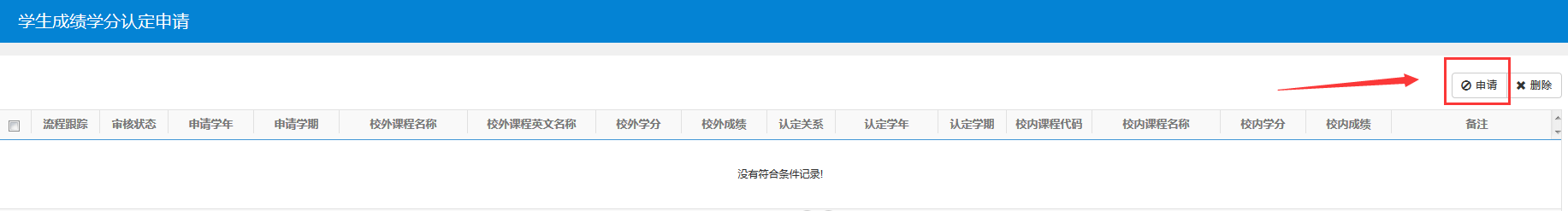 第一步,点击“选项文件”，文件格式只允许xls，zip，xlsx，rar，docx，doc，JPG类型文件。上传文件内容为当年由国际交流学院公布的交流项目文件（人员名单）和交流学校所出具的成绩单原件、课程简介和课程大纲。备注区填写应简洁明了。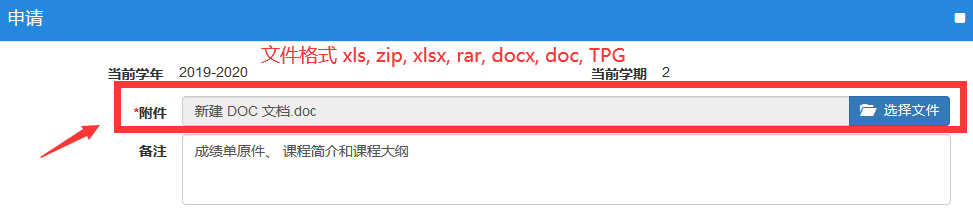 第二步，点击“添加校外课程”按钮，添加可认定的校外课程（可同时添加多门课程）。按要求如实填写以下信息（课程名称、学分、成绩、课程简介）。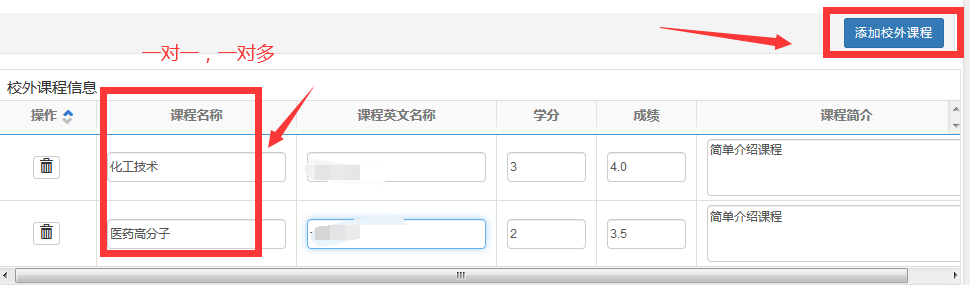 第三步，点击“选择校内课程”按钮，输入培养方案中相近的课程代码，点击“查询”，勾选检索区课程，确认无误点“保存”提交。   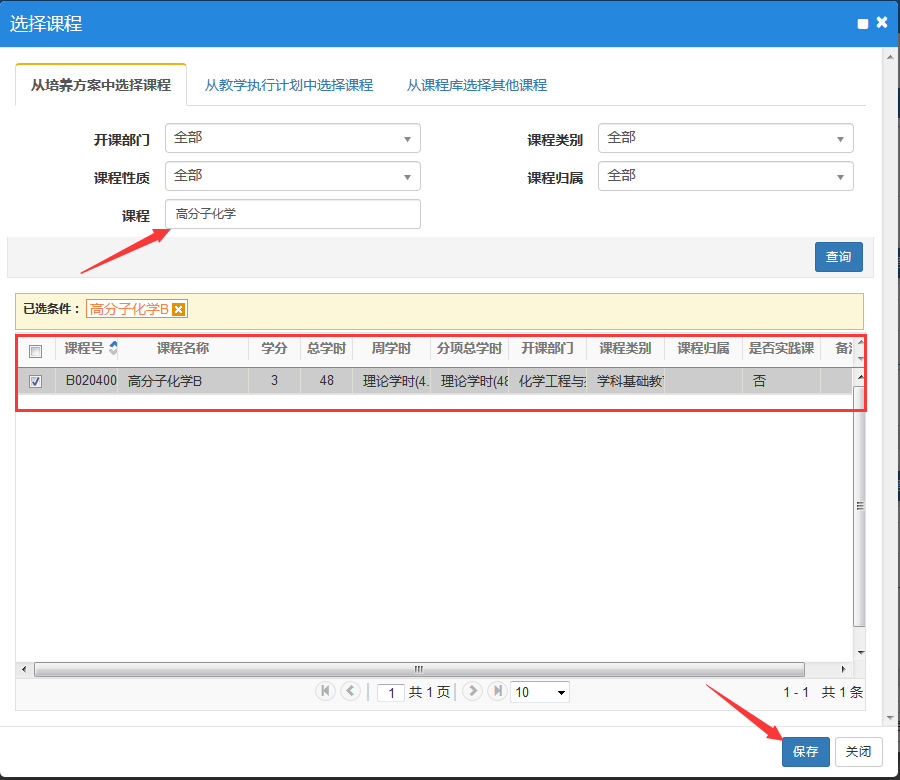 也可连续添加多门课程，申请“一对多”认定。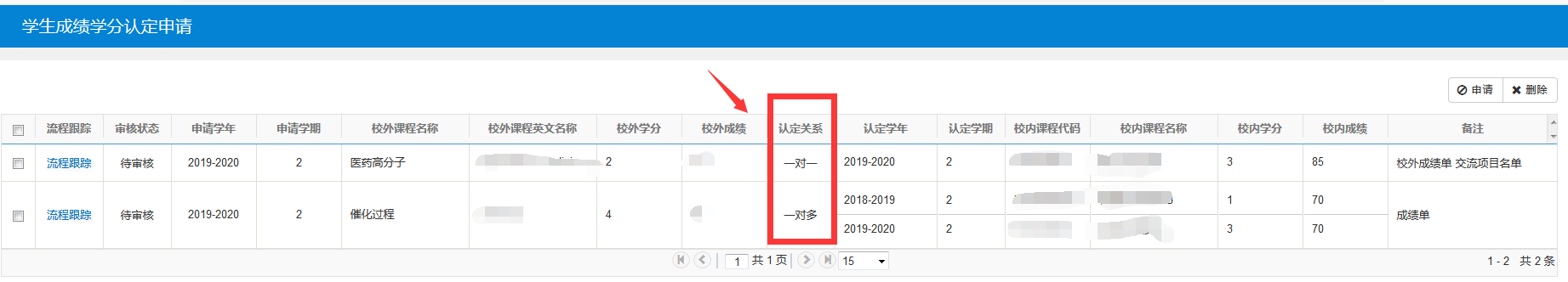 第四步，点击“确定”按钮，系统自动进入审核流程。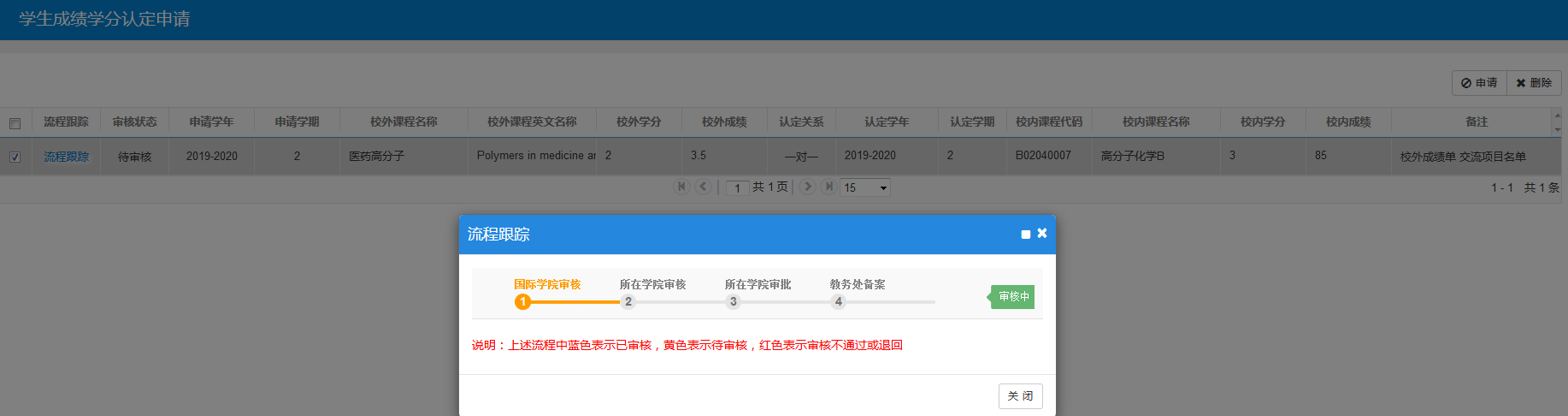 注：1.添加课程同时，需在界面选择认定学年、认定学期、填写成绩及课程性质。2.网上申请成功后，需提交校外学习成绩单、校外课程简介或课程大纲送至学生所在学院教学科办公室。3.审核通过后，学生核对自己的成绩单，替代后的课程应该出现在自己的成绩单中，并且课程号正确。如有异常，及时向所在学院反映。二．国际教育学院审核1.管理员登录教务管理信息服务平台，点击“成绩管理”，选择“成绩学分认定管理”，进入“成绩学分认定申请审核”页面。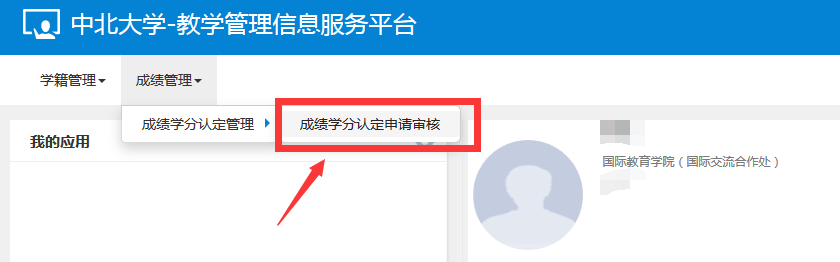 2.可直接勾选“检索区”数据，也可在“条件区”选择所要筛选的数据，点击右上角“审核”按钮，同时在页面可做“批量审核”、“撤销审核”、“流程跟踪”、“导出”操作。 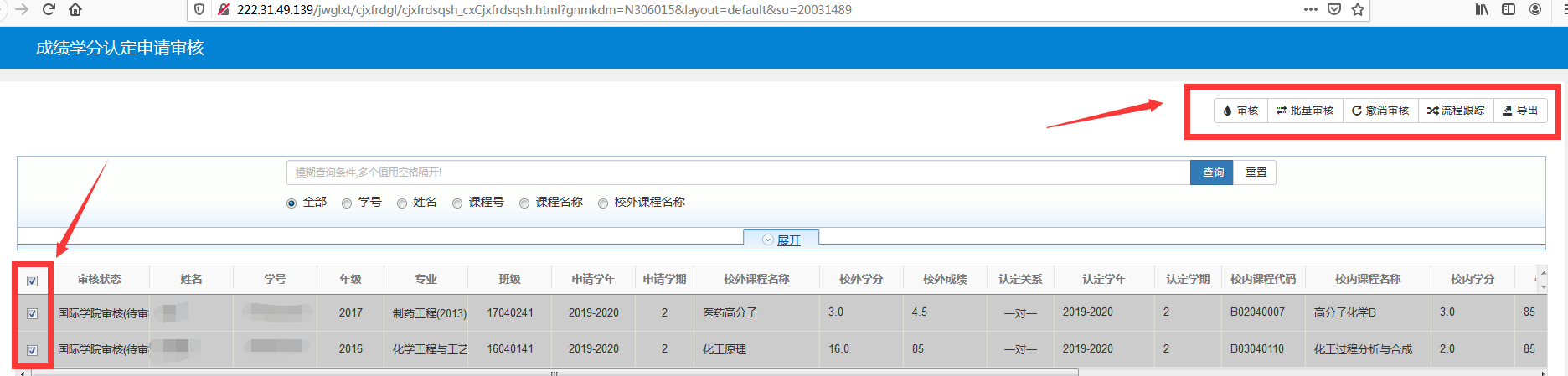 3.核查上报数据，填写审核意见，确认无误点“确定”提交。  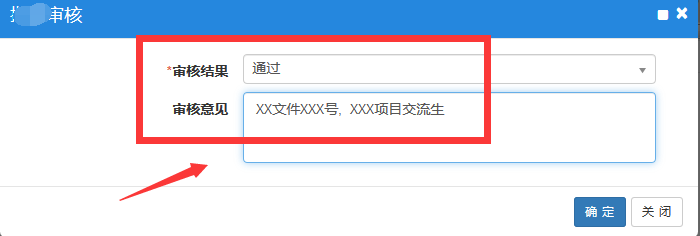 4.系统提示“操作成功”，系统自动进入“教学科审核”阶段。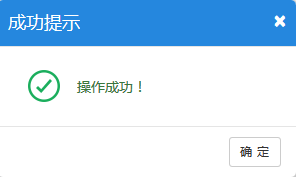 三．学生所在学院审核1.教学科登录教务管理信息服务平台，点击点击“成绩管理”，选择“成绩学分认定管理”，进入“成绩学分认定申请审核”页面。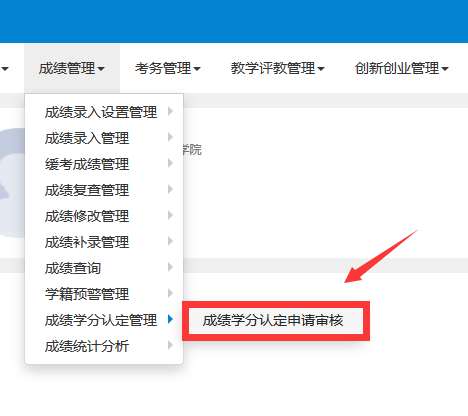 2.可在条件区域选择所需字段，选中“数据区域”,点击右上角“审核”按钮，同时该页面可做“批量审核”、“撤销审核”、“查看”、“导出”、“流程跟踪”操作。   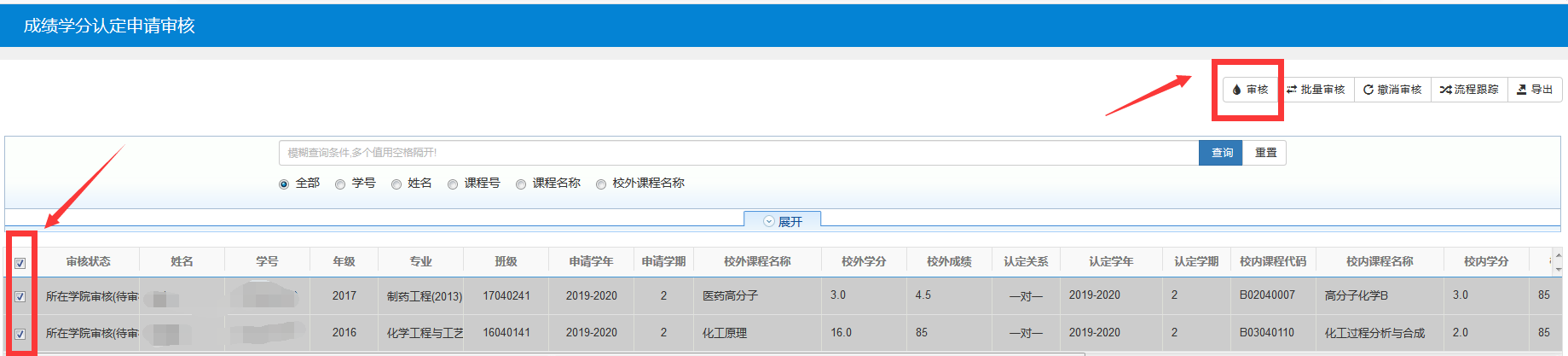 3.审核该门课程成绩学分认定关系，选择“通过”或“不通过”并签署审核意见。确认无误后点击“确定”提交。流程进入“教学院长审核”阶段。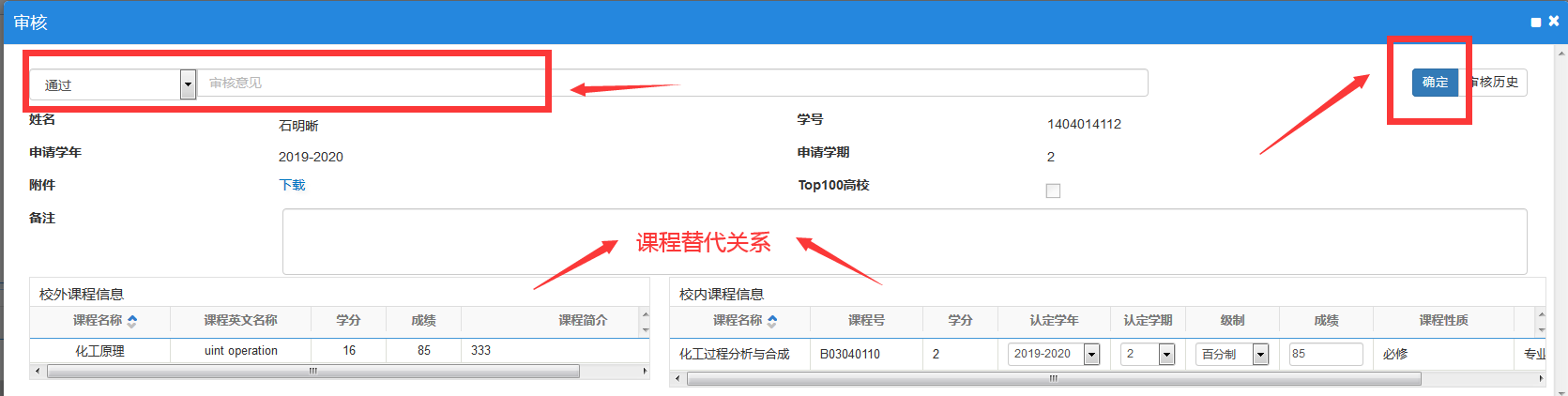 4.教学院长审核步骤同教学科，核查确认无误后，点击右上角“审核”，选择“通过”或“不通过”，填写审核意见并提交，系统自动提交到教务处复核备案。四、教务处复核备案教务处对各职能部门审核审批通过的成绩学分认定数据复核，无误后，备案通过，成绩学分认定流程结束。